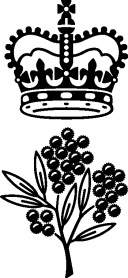 Government HouseCanberra   ACT   260030 July 2014 The Governor-General directs it to be notified, for general information, that Her Majesty The Queen has approved the grant of the title “The Honourable” for life to Administrators of the Northern Territory, including former office holders still living, as well as current and future office holders.By His Excellency’s CommandKaren Baker Karen BakerActing Official Secretary to the Governor-General 